Муниципальное казенное общеобразовательное учреждениеМарьевская средняя общеобразовательная школаОльховатский муниципальный районВоронежская область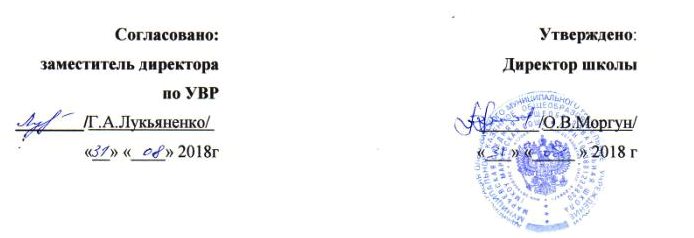 Рабочая программапо  географии 6 классана 2018-2019 учебный годСоставитель:учитель географии  I кк                                                                                      Белик Елена Александровна2018 годРабочая программа составлена на основе Федерального образовательного стандарта основного общего образования (2010 год) с изменениями и дополнениями; примерной образовательной программы основного общего образования; образовательной программы основного общего образования МКОУ Марьевской СОШ; учебного плана МКОУ Марьевской СОШ, федерального перечня учебников; положения о рабочей программе МКОУ Марьевской СОШ.Ориентирована на преподавание по учебнику  «География: Физическая география: учебник для 6 класса общеобразовательных организаций / Е. М. Домогацких, Н. И. Алексеевский – 5-е изд. – М.: ООО  «Русское слово – учебник », 2016.ГеографияИсточники географической информацииВыпускник научится:• использовать различные источники географической информации (картографические, статистические, текстовые, видео- и фотоизображения, компьютерные базы данных) для поиска и извлечения информации, необходимой для решения учебных и практико-ориентированных задач;• анализировать, обобщать и интерпретировать географическую информацию;• находить и формулировать по результатам наблюдений (в том числе инструментальных) зависимости и закономерности;• определять и сравнивать качественные и количественные показатели, характеризующие географические объекты, процессы и явления, их положение в пространстве по географическим картам разного содержания;• выявлять в процессе работы с одним или несколькими источниками географической информации содержащуюся в них противоречивую информацию;• составлять описания географических объектов, процессов и явлений с использованием разных источников географической информации;• представлять в различных формах географическую информацию, необходимую для решения учебных и практико-ориентированных задач.Выпускник получит возможность научиться:• ориентироваться на местности при помощи топографических карт и современных навигационных приборов;• читать космические снимки и аэрофотоснимки, планы местности и географические карты;• строить простые планы местности;• создавать простейшие географические карты различного содержания;• моделировать географические объекты и явления при помощи компьютерных программ.Природа Земли и человекВыпускник научится:• различать изученные географические объекты, процессы и явления, сравнивать географические объекты, процессы и явления на основе известных характерных свойств и проводить их простейшую классификацию;• использовать знания о географических законах и закономерностях, о взаимосвязях между изученными географическими объектами, процессами и явлениями для объяснения их свойств, условий протекания и географических различий;• проводить с помощью приборов измерения температуры, влажности воздуха, атмосферного давления, силы и направления ветра, абсолютной и относительной высоты, направления и скорости течения водных потоков;• оценивать характер взаимосвязи деятельности человека и компонентов природы в разных географических условиях с точки зрения концепции устойчивого развития.Выпускник получит возможность научиться:• использовать знания о географических явлениях в повседневной жизни для сохранения здоровья и соблюдения норм экологического поведения в быту и окружающей среде• приводить примеры, иллюстрирующие роль географической науки в решении социально-экономических и геоэкологических проблем человечества; примеры практического использования географических знаний в различных областях деятельности;• воспринимать и критически оценивать информацию географического содержания в научно-популярной литературе и СМИ;• создавать письменные тексты и устные сообщения о географических явлениях на основе нескольких источников информации, сопровождать выступление презентацией.Население ЗемлиВыпускник научится: • различать изученные демографические процессы и явления, характеризующие динамику численности населения Земли, отдельных регионов и стран;• сравнивать особенности населения отдельных регионов и стран;• использовать знания о взаимосвязях между изученными демографическими процессами и явлениями для объяснения их географических различий;• проводить расчёты демографических показателей;• объяснять особенности адаптации человека к разным природным условиям.Выпускник получит возможность научиться:• приводить примеры, иллюстрирующие роль практического использования знаний о населении в решении социально-экономических и геоэкологических проблем человечества, стран и регионов;• самостоятельно проводить по разным источникам информации исследование, связанное с изучением населения.Материки, океаны и страныВыпускник научится: • различать географические процессы и явления, определяющие особенности природы и населения материков и океанов, отдельных регионов и стран;• сравнивать особенности природы и населения, материальной и духовной культуры регионов и отдельных стран;• оценивать особенности взаимодействия природы и общества в пределах отдельных территорий;• описывать на карте положение и взаиморасположение географических объектов;• объяснять особенности компонентов природы отдельных территорий;• создавать письменные тексты и устные сообщения об особенностях природы, населения и хозяйства изученных стран на основе нескольких источников информации, сопровождать выступление презентацией.Выпускник получит возможность научиться:• выдвигать гипотезы о связях и закономерностях событий, процессов, объектов, происходящих в географической оболочке;• сопоставлять существующие в науке точки зрения о причинах происходящих глобальных изменений климата;• оценить положительные и негативные последствия глобальных изменений климата для отдельных регионов и стран;• объяснять закономерности размещения населения и хозяйства отдельных территорий в связи с природными и социально-экономическими факторами.Особенности географического положения РоссииВыпускник научится: • различать принципы выделения государственной территории и исключительной экономической зоны России и устанавливать соотношения между ними;• оценивать воздействие географического положения России и её отдельных частей на особенности природы, жизнь и хозяйственную деятельность населения;• использовать знания о мировом, поясном, декретном, летнем и зимнем времени для решения практико-ориентированных задач по определению различий в поясном времени территорий с контекстом из реальной жизни.Выпускник получит возможность научиться:• оценивать возможные в будущем изменения географического положения России, обусловленные мировыми геодемографическими, геополитическими и геоэкономическими процессами, а также развитием глобальной коммуникационной системы.Природа РоссииВыпускник научится: • различать географические процессы и явления, определяющие особенности природы страны и отдельных регионов;• сравнивать особенности природы отдельных регионов страны;• оценивать особенности взаимодействия природы и общества в пределах отдельных территорий;• описывать положение на карте и взаиморасположение географических объектов;• объяснять особенности компонентов природы отдельных частей страны;• оценивать природные условия и обеспеченность природными ресурсами отдельных территорий России; • создавать собственные тексты и устные сообщения об особенностях компонентов природы России на основе нескольких источников информации, сопровождать выступление презентацией.Выпускник получит возможность научиться:• оценивать возможные последствия изменений климата отдельных территорий страны, связанных с глобальными изменениями климата;• делать прогнозы трансформации географических систем и комплексов в результате изменения их компонентов.Население РоссииВыпускник научится: • различать демографические процессы и явления, характеризующие динамику численности населения России, отдельных регионов и стран;• анализировать факторы, определяющие динамику населения России, половозрастную структуру, особенности размещения населения по территории России, географические различия в уровне занятости, качестве и уровне жизни населения;• сравнивать особенности населения отдельных регионов страны по этническому, языковому и религиозному составу;• объяснять особенности динамики численности, половозрастной структуры и размещения населения России и её отдельных регионов;• находить и распознавать ответы на вопросы, возникающие в ситуациях повседневного характера, узнавать в них проявление тех или иных демографических и социальных процессов или закономерностей;• использовать знания о естественном и механическом движении населения, половозрастной структуре, трудовых ресурсах, городском и сельском населении, этническом и религиозном составе для решения практико-ориентированных задач в контексте реальной жизни.Выпускник получит возможность научиться:• выдвигать и обосновывать с опорой на статистические данные гипотезы об изменении численности населения России, его половозрастной структуры, развитии человеческого капитала;• оценивать ситуацию на рынке труда и её динамику.Хозяйство РоссииВыпускник научится: • различать показатели, характеризующие отраслевую и территориальную структуру хозяйства;• анализировать факторы, влияющие на размещение отраслей и отдельных предприятий по территории страны;• объяснять особенности отраслевой и территориальной структуры хозяйства России;• использовать знания о факторах размещения хозяйства и особенностях размещения отраслей экономики России для решения практико-ориентированных задач в контексте реальной жизни.Выпускник получит возможность научиться:• выдвигать и обосновывать на основе анализа комплекса источников информации гипотезы об изменении отраслевой и территориальной структуры хозяйства страны;• обосновывать возможные пути решения проблем развития хозяйства России.Районы РоссииВыпускник научится:• объяснять особенности природы, населения и хозяйства географических районов страны;• сравнивать особенности природы, населения и хозяйства отдельных регионов страны;• оценивать районы России с точки зрения особенностей природных, социально-экономических, техногенных и экологических факторов и процессов.Выпускник получит возможность научиться:• составлять комплексные географические характеристики районов разного ранга;• самостоятельно проводить по разным источникам информации исследования, связанные с изучением природы, населения и хозяйства географических районов и их частей;• создавать собственные тексты и устные сообщения о географических особенностях отдельных районов России и их частей на основе нескольких источников информации, сопровождать выступление презентацией;• оценивать социально-экономическое положение и перспективы развития регионов;• выбирать критерии для сравнения, сопоставления, оценки и классификации природных, социально-экономических, геоэкологических явлений и процессов на территории России.Россия в современном миреВыпускник научится: • сравнивать показатели воспроизводства населения, средней продолжительности жизни, качества населения России с мировыми показателями и показателями других стран;• оценивать место и роль России в мировом хозяйстве.Выпускник получит возможность научиться:• выбирать критерии для определения места страны в мировой экономике;• объяснять возможности России в решении современных глобальных проблем человечества;• оценивать социально-экономическое положение и перспективы развития России.СОДЕРЖАНИЕ УЧЕБНОГО КУРСАТема 1. Земля как планета (5 часов)Солнечная система. Планеты Солнечной системы.  Влияние космоса на Землю и жизнь людей. Форма, размеры и движения Земли. Суточное вращение вокруг своей оси и годовое вращение вокруг Солнца, их главные следствия. Дни равноденствий и солнцестояний. Тропики и полярные круги. Градусная сеть, система географических координат. Распределение света и тепла на поверхности Земли. Тепловые пояса.Основные понятия: Солнечная система, эллипсоид, природные циклы и ритмы, глобус,  экватор, полюс, меридиан, параллель, географическая широта, географическая долгота, географические координаты.Тема 2. Географическая карта (5 часа)Способы изображения местности. Ориентирование на местности, определение направлений. Способы определения расстояний на местности, их изображение. Масштаб. Условные знаки: значки, качественный фон, изолинии и ареалы. Абсолютная и относительная высота. Изображение рельефа: изолинии, бергштрихи, послойная окраска. Понятие о географической карте, различие карт по масштабу. Шкала высот и глубин. Географические координаты. Понятие о плане местности. Составление простейших планов местности. Значение планов и карт в практической деятельности человека.Основные понятия: географическая карта, план местности, стороны света, румбы, масштаб, легенда карты, горизонтали, условные знаки.Тема 3. Литосфера (7 часов)Внутреннее строение Земного шара: ядро, мантия, литосфера, земная кора. Земная кора – верхняя часть литосферы. Материковая и океаническая земная кора. Способы изучения земных недр. Горные породы, слагающие земную кору: магматические, осадочные и метаморфические.  Полезные ископаемые, основные принципы их размещения. Внутренние процессы, изменяющие поверхность Земли. Виды движения земной коры. Землетрясения и вулканизм.Основные формы рельефа суши: горы и равнины, их различие по высоте. Внешние силы, изменяющие поверхность Земли: выветривание, деятельность текучих вод, деятельность подземных вод,  ветра, льда, деятельность человека. Рельеф дна Мирового океана.Особенности жизни, быта и хозяйственной деятельности людей в горах и на равнинах. Природные памятники литосферы.Основные понятия: земное ядро, мантия (нижняя, средняя и верхняя), земная кора, литосфера, горные породы (магматические, осадочные, химические, биологические,  метаморфические). Землетрясения, сейсмология, эпицентр, движения земной коры, вулкан и его составные части, полезные ископаемые (осадочные и магматические). Рельеф, горы, равнины, выветривание, внешние и внутренние силы, формирующие рельеф, техногенные процессы.Тема 4. Атмосфера (8 часов)Атмосфера: ее состав, строение и значение. Нагревание земной поверхности и воздуха. Температура воздуха. Особенности суточного хода температуры воздуха в зависимости от высоты солнца над горизонтом. Атмосферное давление. Ветер и причины его возникновения. Бриз. Влажность воздуха. Туман. Облака. Атмосферные осадки. Погода, причины ее изменения, предсказание погоды.Климат и климатообразующие факторы. Зависимость климата от географической широты и высоты местности над уровнем моря Адаптация человека к  климатическим условиям.Основные понятия: атмосфера,тропосфера, стратосфера, верхние слои атмосферы, тепловые пояса, атмосферное давление, ветер, конденсация водяного пара, атмосферные осадки, погода, воздушные массы, климат.Тема 5. Гидросфера (4 часа)Гидросфера и ее состав. Мировой круговорот воды. Значение гидросферы. Мировой океан и его части. Моря, заливы, проливы. Виды морей: окраинные, внутренние и межостровные. Движения воды в океане. Течения. Взаимодействие океана с атмосферой и сушей.Воды суши. Подземные воды (грунтовые, межпластовые, артезианские), их происхождение , условия залегания и использования.  Реки: горные и равнинные. Речная система, бассейн, водораздел. Пороги и водопады.  Озера проточные и бессточные. Болота. Природные льды: многолетняя мерзлота,  ледники (горные и покровные).Основные понятия: гидросфера, Мировой океан, круговорот воды, внутренние и окраинные моря, заливы, грунтовые, межпластовые и артезианские воды, речная система, исток, устье, русло и бассейн реки, проточные и бессточные озера, ледники, айсберги, многолетняя мерзлота.Тема 6. Биосфера (2 часа) Царства живой природы и их роль в природе Земли. Разнообразие животного и растительного мира.Приспособление живых организмов к среде обитания в разных природных зонах. Взаимное влияние живых организмов и неживой природы. Охрана органического мира. Красная книга МСОП.Основные понятия: биосфера, Красная книга.Персоналии: В.П.ВернадскийТема 7. Почва и геосфера (4 часа)Почва как особое природное образование. Плодородие - важнейшее свойство почвы. Условия образования почв разных типов. Понятие о географической оболочке.Территориальные комплексы: природные, природно-хозяйственные. Взаимосвязь между всеми элементами географической оболочки: литосферой, атмосферой, гидросферой и биосферой. Закон географической зональности, высотная поясность. Природные зоны земного шара. Географическая оболочка как окружающая человека среда, ее изменения под воздействием деятельности человека.Основные понятия: почва, плодородие, природный комплекс, ландшафт, природно-хозяйственный комплекс, геосфера, закон географической зональности.Персоналии: В.В. Докучаев, В.П. Вернадский.Тематическое планирование.Приложение 1Календарно-тематическое планирование№ п/пНазвание темыКол-во часов по рабочей программеИтоговые практические работы1Земля как планета512Географическая карта 513Литосфера714Атмосфера815Гидросфера416Биосфера 27Почва и географическая оболочка48ВСЕГО355№ п/пТема урокаКоличество часовТип урокаПланируемые результаты (в соответствии с ФГОС)Планируемые результаты (в соответствии с ФГОС)Планируемые результаты (в соответствии с ФГОС)Планируемые результаты (в соответствии с ФГОС)Планируемые результаты (в соответствии с ФГОС)Дата по плануДата фактическая№ п/пТема урокаКоличество часовТип урокапредметныепредметныеметапредметныеметапредметныеличностныеТема 1. Земля как планета (5 часов)Тема 1. Земля как планета (5 часов)Тема 1. Земля как планета (5 часов)Тема 1. Земля как планета (5 часов)Тема 1. Земля как планета (5 часов)Тема 1. Земля как планета (5 часов)Тема 1. Земля как планета (5 часов)Тема 1. Земля как планета (5 часов)Тема 1. Земля как планета (5 часов)Тема 1. Земля как планета (5 часов)Тема 1. Земля как планета (5 часов)1Земля и Вселенная1Урок изучения нового материалаУмение объяснять влияние космоса на жизнь на Земле;географические следствия движений ЗемлиУмение объяснять влияние космоса на жизнь на Земле;географические следствия движений ЗемлиУмение объяснять влияние космоса на жизнь на Земле;географические следствия движений ЗемлиУмение ставить учебную задачу под руководством учителя; планировать свою деятельность под руководством учителя; выявлять причинно-следственные связиПонимание влияния космоса Землю05.092Система координат. Географическая широта1Урок изучение нового материалаУмение определять форму и размеры  параллелей на глобусе и карте, определять географическую широту объекта на картеУмение определять форму и размеры  параллелей на глобусе и карте, определять географическую широту объекта на картеУмение определять форму и размеры  параллелей на глобусе и карте, определять географическую широту объекта на картеУмение ставить учебную задачу под руководством учителя;планировать свою деятельность под руководством учителя;уметь вести диалог, вырабатывая общее решениеПонимание важности  умения определять свои координаты12.093Географическая долгота. Географические координатыПрактическая работа №1 «Определение по карте географических координат различных географических объектов»1Урок формирования умений и навыковУмение определять форму меридианов на глобусе и карте, определять географическую долготу, определять местонахождение объекта по географическим координатам Умение определять форму меридианов на глобусе и карте, определять географическую долготу, определять местонахождение объекта по географическим координатам Умение определять форму меридианов на глобусе и карте, определять географическую долготу, определять местонахождение объекта по географическим координатам Умение ставить учебную задачу под руководством учителя;планировать свою деятельность под руководством учителя19.094Времена года1Урок формирования умений и навыковУмение объяснять и определять географические следствия движений Земли, особенности распределения света и тепла по поверхности Земли; Умение определять особенности распределения света и тепла в дни равноденствий и солнцестоянийУмение объяснять и определять географические следствия движений Земли, особенности распределения света и тепла по поверхности Земли; Умение определять особенности распределения света и тепла в дни равноденствий и солнцестоянийУмение объяснять и определять географические следствия движений Земли, особенности распределения света и тепла по поверхности Земли; Умение определять особенности распределения света и тепла в дни равноденствий и солнцестоянийУмение ставить учебную задачу под руководством учителя; планировать свою деятельность под руководством учителя; выявлять причинно-следственные связиПонимание влияния  движений Земли для жизни человека26.095Пояса освещенности1Урок формирования умений и навыковУмение объяснять и определять географические следствия движений ЗемлиУмение объяснять и определять географические следствия движений ЗемлиУмение объяснять и определять географические следствия движений ЗемлиУмение ставить учебную задачу под руководством учителя; планировать свою деятельность под руководством учителя; выявлять причинно-следственные связиПонимание влияния движений Земли на жизнь человека03.10Тема 2. Географическая карта (5 часа)Тема 2. Географическая карта (5 часа)Тема 2. Географическая карта (5 часа)Тема 2. Географическая карта (5 часа)Тема 2. Географическая карта (5 часа)Тема 2. Географическая карта (5 часа)Тема 2. Географическая карта (5 часа)Тема 2. Географическая карта (5 часа)Тема 2. Географическая карта (5 часа)Тема 2. Географическая карта (5 часа)Тема 2. Географическая карта (5 часа)6Географическая карта и ее масштаб1Урок формирования умений и навыковУмение объяснять свойства географической карты и плана местности, масштаб карты; отличия видов масштаба, существенные признаки плана, карты и глобуса;классифицировать по заданным признакам план, карту, глобус; умения определять расстояния по картеУмение объяснять свойства географической карты и плана местности, масштаб карты; отличия видов масштаба, существенные признаки плана, карты и глобуса;классифицировать по заданным признакам план, карту, глобус; умения определять расстояния по картеУмение объяснять свойства географической карты и плана местности, масштаб карты; отличия видов масштаба, существенные признаки плана, карты и глобуса;классифицировать по заданным признакам план, карту, глобус; умения определять расстояния по картеСтавить учебную задачу под руководством учителя;планировать свою деятельность под руководством учителя; определять критерии для сравнения фактов, явленийПонимание значения географических карт 10.107Виды условных знаков1Урок формирования умений и навыковУмение определять азимут по карте и на местностиУмение определять азимут по карте и на местностиУмение определять азимут по карте и на местностиСтавить учебную задачу под руководством учителя;•  планировать свою деятельность под руководством учителя;Понимание важности умений работы с планом и картой 17.108Ориентирование Практическая работа №2 «Определение сторон горизонта с помощью компаса и передвижение по азимуту»1Урок формирования умений и навыков24.109Изображение рельефа на карте1Урок изучения нового материалаУмение объяснять специфику способов картографического изображения; Умение определять абсолютную и относительную высотыУмение объяснять специфику способов картографического изображения; Умение определять абсолютную и относительную высотыУмение объяснять специфику способов картографического изображения; Умение определять абсолютную и относительную высотыСтавить учебную задачу под руководством учителя;•  планировать свою деятельность под руководством учителя;07.1110Обобщающий урок по теме «Географическая карта»1Урок повторения, обобщения и контроля знанийУмение читать карту, определять азимут по  плану, карте и на местностиУмение читать карту, определять азимут по  плану, карте и на местностиУмение читать карту, определять азимут по  плану, карте и на местностиУмение работать с различными контрольно-измерительными материалами14.11Тема 3. Литосфера (7 часов)Тема 3. Литосфера (7 часов)Тема 3. Литосфера (7 часов)Тема 3. Литосфера (7 часов)Тема 3. Литосфера (7 часов)Тема 3. Литосфера (7 часов)Тема 3. Литосфера (7 часов)Тема 3. Литосфера (7 часов)Тема 3. Литосфера (7 часов)Тема 3. Литосфера (7 часов)Тема 3. Литосфера (7 часов)11Строение земного шара1Урок изучения нового материалаУмение объяснять особенности внутреннего строения Земли; умение определять отличие видов земной корыУмение объяснять особенности внутреннего строения Земли; умение определять отличие видов земной корыУмение объяснять особенности внутреннего строения Земли; умение определять отличие видов земной корыСтавить учебную задачу под руководством учителя;планировать свою деятельность под руководством учителя;Осознание важности исследований Земли22.1112Виды горных пород1Урок формирования умений и навыковУмение определять существенные признаки понятий, по заданным признакам определять горные породы и минералыУмение определять существенные признаки понятий, по заданным признакам определять горные породы и минералыУмение определять существенные признаки понятий, по заданным признакам определять горные породы и минералыОпределять критерии для сравнения фактов, явлений;уметь вести диалог, вырабатывая общее решение29.1113Полезные ископаемые1Урок формирования умений и навыковУмение объяснять виды,  размещение, применение полезных ископаемыхУмение объяснять виды,  размещение, применение полезных ископаемыхУмение объяснять виды,  размещение, применение полезных ископаемыхВыслушивать и объективно оценивать другого; уметь вести диалог, вырабатывая общее решение.Осознание важности полезных ископаемых для человека06.1214Движения земной коры1Урок формирования умений и навыковУмение объяснятьпричины и следствия движения земной коры;  умение определятьрайоны землетрясений и вулканизмаУмение объяснятьпричины и следствия движения земной коры;  умение определятьрайоны землетрясений и вулканизмаУмение объяснятьпричины и следствия движения земной коры;  умение определятьрайоны землетрясений и вулканизмаСтавить учебную задачу под руководством учителя;выявлять причинно-следственные связи13.1215Выветривание горных пород1Урок формирования умений и навыковУмение объяснять действие внешних сил на формирование рельефа Умение объяснять действие внешних сил на формирование рельефа Умение объяснять действие внешних сил на формирование рельефа Ставить учебную задачу под руководством учителя;выявлять причинно-следственные связиОсознание роли человека в изменении поверхности Земли20.1216Рельеф суши и дна Мирового океана Практическая работа №3 «Составление различий гор и равнин по высоте»1Урок формирования умений и навыковУмение объяснять особенности жизни, быта и хозяйственной деятельности людей в горах и на равнинах; Умение определять виды форм рельефаУмение объяснять особенности жизни, быта и хозяйственной деятельности людей в горах и на равнинах; Умение определять виды форм рельефаУмение объяснять особенности жизни, быта и хозяйственной деятельности людей в горах и на равнинах; Умение определять виды форм рельефаВыслушивать и объективно оценивать другого; уметь вести диалог, вырабатывая общее решениеПонимание влияния рельефа на особенности природы и жизни людей27.1217Обобщающий урок по теме «Литосфера»1Урок повторения, обобщения и контроля знанийУмение работать с различными контрольно-измерительными материалами10.01Тема 4. Атмосфера (8 часов)Тема 4. Атмосфера (8 часов)Тема 4. Атмосфера (8 часов)Тема 4. Атмосфера (8 часов)Тема 4. Атмосфера (8 часов)Тема 4. Атмосфера (8 часов)Тема 4. Атмосфера (8 часов)Тема 4. Атмосфера (8 часов)Тема 4. Атмосфера (8 часов)Тема 4. Атмосфера (8 часов)Тема 4. Атмосфера (8 часов)18Строение атмосферы 1Урок изучения нового материалаУмение объяснять вертикальное строение атмосферы; умение определять существенные признаки понятийУмение объяснять вертикальное строение атмосферы; умение определять существенные признаки понятийУмение объяснять вертикальное строение атмосферы; умение определять существенные признаки понятийПланировать свою деятельность под руководством учителяОсознание важности атмосферы для жизни на Земле17.0119Температура воздуха 1Урок формирования умений и навыковУмение объяснять изменение  температуры воздуха, средние температуры, амплитуду температурУмение объяснять изменение  температуры воздуха, средние температуры, амплитуду температурУмение объяснять изменение  температуры воздуха, средние температуры, амплитуду температурПланировать свою деятельность под руководством учителя;уметь вести диалог, вырабатывая общее решение24.0120Атмосферное давление 1Урок формирования умений и навыковУмение объяснять атмосферное давление, его изменение;умение определять атмосферное давление с помощью барометраУмение объяснять атмосферное давление, его изменение;умение определять атмосферное давление с помощью барометраУмение объяснять атмосферное давление, его изменение;умение определять атмосферное давление с помощью барометраПланировать свою деятельность под руководством учителя;выслушивать и объективно оценивать другого31.0121Движение воздуха 1Урок формирования умений и навыковУмение объяснять причины возникновения ветра;умение определять направление, силу ветраУмение объяснять причины возникновения ветра;умение определять направление, силу ветраУмение объяснять причины возникновения ветра;умение определять направление, силу ветраВыявлять причинно-следственные связи; выслушивать и объективно оценивать другого07.0222Вода в атмосфере 1Урок формирования умений и навыковУмение объяснять образование облаков и атмосферных осадков,Умение объяснять образование облаков и атмосферных осадков,Умение объяснять образование облаков и атмосферных осадков,Определять критерии для сравнения фактов, явлений14.0223Погода 1Урок формирования умений и навыковУмение объяснять причины изменения погоды, умение определять основные показатели погодыУмение объяснять причины изменения погоды, умение определять основные показатели погодыУмение объяснять причины изменения погоды, умение определять основные показатели погодыВыслушивать и объективно  оценивать другого;уметь вести диалог, вырабатывая общее решениеОсознание важности метеорологических наблюдений 21.0224Климат Практическая работа №4 «Построение розы ветров, диаграмм облачности и осадков по имеющимся данным»1Урок формирования умений и навыковУмение  различать понятия климат и погода,  умение объяснять  зависимость климата от географической широты и высоты местности над уровнем моряУмение  различать понятия климат и погода,  умение объяснять  зависимость климата от географической широты и высоты местности над уровнем моряУмение  различать понятия климат и погода,  умение объяснять  зависимость климата от географической широты и высоты местности над уровнем моряВыявлять причинно-следственные связи;определять критерии для сравнения фактов, явленийОсознание влияния климата на жизнь и здоровье человека28.0125Обобщающий урок по теме «Атмосфера»1Урок повторения, обобщения и контроля знанийУмение объяснять закономерности географической оболочки на примере атмосферы;Умение определять существенные признаки понятийУмение объяснять закономерности географической оболочки на примере атмосферы;Умение определять существенные признаки понятийУмение объяснять закономерности географической оболочки на примере атмосферы;Умение определять существенные признаки понятийУмение работать с различными контрольно-измерительными материаламиПонимание значения атмосферы для человека07.03Тема 5. Гидросфера (4 часа)Тема 5. Гидросфера (4 часа)Тема 5. Гидросфера (4 часа)Тема 5. Гидросфера (4 часа)Тема 5. Гидросфера (4 часа)Тема 5. Гидросфера (4 часа)Тема 5. Гидросфера (4 часа)Тема 5. Гидросфера (4 часа)Тема 5. Гидросфера (4 часа)Тема 5. Гидросфера (4 часа)Тема 5. Гидросфера (4 часа)26Единство гидросферы 1Урок изучения нового материалаУрок изучения нового материалаУмение объяснять состав и единство гидросферы, значение гидросферы в жизни планеты, выделение существенных признаков частей Мирового океанаУмение объяснять состав и единство гидросферы, значение гидросферы в жизни планеты, выделение существенных признаков частей Мирового океанаВыявлять причинно-следственные связи; выслушивать и объективно оценивать другогоОсознание важности воды как основы жизни14.0327Воды суши: реки и озера Практическая работа №5 «Описание по карте одной из крупнейших рек Земли»1Урок формирования умений и навыковУмение объяснять образование, строение рек и озёр, объяснять различия; умение определять вид рек, озер, природных льдов, определять по карте крупнейшие реки и озераУмение объяснять образование, строение рек и озёр, объяснять различия; умение определять вид рек, озер, природных льдов, определять по карте крупнейшие реки и озераУмение объяснять образование, строение рек и озёр, объяснять различия; умение определять вид рек, озер, природных льдов, определять по карте крупнейшие реки и озераОпределять критерии для сравнения фактов, явлений;выслушивать и объективно оценивать другого21.0328Воды суши: подземные воды и природные льды 1Урок формирования умений и навыковУмение объяснять условия залегания и использования подземных вод, условия образования природных льдов;умение определять вид природных льдовУмение объяснять условия залегания и использования подземных вод, условия образования природных льдов;умение определять вид природных льдовУмение объяснять условия залегания и использования подземных вод, условия образования природных льдов;умение определять вид природных льдовВыявлять причинно-следственные связи;04.0429Обобщающий урок по теме «Гидросфера»Урок повторения, обобщения и контроля знанийУмение объяснять характер взаимного влияния объектов гидросферы и человека друг на друга, закономерности географической оболочки на примере гидросферыУмение объяснять характер взаимного влияния объектов гидросферы и человека друг на друга, закономерности географической оболочки на примере гидросферыУмение объяснять характер взаимного влияния объектов гидросферы и человека друг на друга, закономерности географической оболочки на примере гидросферыУмение работать с различными контрольно-измерительными материаламиПонимание важности гидросферы для природы Земли11.04Тема 6. Биосфера (2 часа)Тема 6. Биосфера (2 часа)Тема 6. Биосфера (2 часа)Тема 6. Биосфера (2 часа)Тема 6. Биосфера (2 часа)Тема 6. Биосфера (2 часа)Тема 6. Биосфера (2 часа)Тема 6. Биосфера (2 часа)Тема 6. Биосфера (2 часа)Тема 6. Биосфера (2 часа)Тема 6. Биосфера (2 часа)30Царства живой природы Урок изучения нового материалаУмение объяснять роль царств природы;Умение определять причины разнообразия растений и животныхУмение объяснять роль царств природы;Умение определять причины разнообразия растений и животныхУмение объяснять роль царств природы;Умение определять причины разнообразия растений и животныхСтавить учебную задачу под руководством учителя, планировать свою деятельность под руководством учителяПонимание исключительного места Земли в Солнечной системе благодаря наличию живых организмов18.0431Биосфера и охрана природыУрок формирования умений и навыковУмение объяснять  особенности приспособления организмов к среде обитания, необходимость охраны органического мира; умение определять сущность экологических проблем, характер взаимного влияния живого и неживого мираУмение объяснять  особенности приспособления организмов к среде обитания, необходимость охраны органического мира; умение определять сущность экологических проблем, характер взаимного влияния живого и неживого мираУмение объяснять  особенности приспособления организмов к среде обитания, необходимость охраны органического мира; умение определять сущность экологических проблем, характер взаимного влияния живого и неживого миравыявлять причинно-следственные связи;  уметь вести диалог, вырабатывая общее решениеПонимание важности охраны природы для сохранения жизни на Земле25.04Тема 7. Почва и географическая оболочка (4 часа)Тема 7. Почва и географическая оболочка (4 часа)Тема 7. Почва и географическая оболочка (4 часа)Тема 7. Почва и географическая оболочка (4 часа)Тема 7. Почва и географическая оболочка (4 часа)Тема 7. Почва и географическая оболочка (4 часа)Тема 7. Почва и географическая оболочка (4 часа)Тема 7. Почва и географическая оболочка (4 часа)Тема 7. Почва и географическая оболочка (4 часа)Тема 7. Почва и географическая оболочка (4 часа)Тема 7. Почва и географическая оболочка (4 часа)32Почва Урок изучения нового материалаУмение объяснять закономерности образования почвы;умение определять условия образования почвУмение объяснять закономерности образования почвы;умение определять условия образования почвУмение объяснять закономерности образования почвы;умение определять условия образования почвВыявлять причинно-следственные связи; выслушивать и объективно оценивать другого02.0533Природный комплекс Урок формирования умений и навыковУмение объяснять особенности строения и состава географической оболочки, законы развития географической оболочки, взаимосвязь между всеми элементами географической оболочкиУмение объяснять особенности строения и состава географической оболочки, законы развития географической оболочки, взаимосвязь между всеми элементами географической оболочкиУмение объяснять особенности строения и состава географической оболочки, законы развития географической оболочки, взаимосвязь между всеми элементами географической оболочкиВыявлять причинно-следственные связи; выслушивать и объективно оценивать другого16.0534Природные зоны Урок формирования умений и навыковУмение объяснять взаимосвязь между всеми элементами географической оболочки, сущность влияния человека на географическую оболочку;Умение определять характер размещения природных зон ЗемлиУмение объяснять взаимосвязь между всеми элементами географической оболочки, сущность влияния человека на географическую оболочку;Умение определять характер размещения природных зон ЗемлиУмение объяснять взаимосвязь между всеми элементами географической оболочки, сущность влияния человека на географическую оболочку;Умение определять характер размещения природных зон ЗемлиВыявлять причинно-следственные связи; выслушивать и объективно оценивать другогоОсознание роли человека как одной из главных факторов в изменении природы Земли23.0535Повторение по курсу 6классаУрок обобщения и контроля по курсу30.05